ПУНЧАЛЖЕ                                      ПОСТАНОВЛЕНИЕ№ 48                                                                   16  ноября 2018 годаО проведениипредусмотренных законодательством мероприятий,связанных с рассмотрением проекта «Стратегии социально-экономического развития муниципального образования «Звениговский муниципальный район» до 2030 года»На основании положений части 2 статьи 16, части 4 статьи 58 Устава Звениговского муниципального района, части 3  статьи 3, части  3 статьи 4, части 2 статьи 5 Положения «О порядке организации и проведения публичных слушаний в муниципальном районе» 1.Для подготовки проекта муниципального нормативного правового акта – решение Собрания депутатов «Стратегии социально-экономического развития муниципального образования «Звениговский муниципальный район» до 2030 года» образовать организационный комитет в составе: - Козлова Н.Н., Председатель Собрания депутатов, руководитель организационного комитета;- Новоселова А.С., сотрудник Собрания депутатов, секретарь организационного комитета; - Давыдова И.К., зам. главы Администрации муниципального района (по согласованию);- Белова Е.Г., руководитель отдела экономики Администрации муниципального района (по согласованию);- Калининская И.А., руководитель финансового отдела муниципального района (по согласованию);- Романов А.Ю., председатель постоянной комиссии Собрания депутатов по социально-экономическому развитию, предпринимательству и собственности;-Федорова М.В., руководитель правового отдела Администрации муниципального района (по согласованию); -Шишкин Ю.Г., председатель постоянной комиссии Собрания депутатов по бюджету, налогам и финансам.2.Текст проекта муниципального нормативного правового акта по указанной теме опубликовать в газете муниципального учреждения «Редакция Звениговской районной газеты «Звениговская неделя» и разместить на сайте муниципального образования «Звениговский муниципальный район» в информационно-телекоммуникационной сети «Интернет» 23 ноября 2018 года.Замечания и предложения по изменению или дополнению положений проекта решения направлять в электронной, письменной или устной форме по адресу: г.Звенигово, ул.Ленина, 39, каб.№115, Новоселовой Анне Сергеевне (контактный телефон 7-14-01), адрес электронной почты – adzven@rambler.ru. 3. Провести 28 ноября в10 часов в зале заседаний Администрации муниципального района публичные слушания на тему: «Стратегии социально-экономического развития муниципального образования «Звениговский муниципальный район» до 2030 года». 4.Сессию Собрания депутатов Звениговского муниципального района по рассмотрению основного вопроса «Стратегии социально-экономического развития муниципального образования «Звениговский муниципальный район» до 2030 года» провести 13 декабря 2018 года в 10 часов в зале заседаний Администрации муниципального района.    Глава муниципального образования   «Звениговский муниципальный район»                                    Н.Н.Козлова      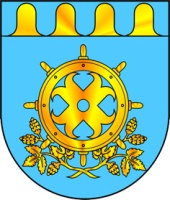 ЗВЕНИГОВСКИЙ МУНИЦИПАЛЬНЫЙ РАЙОНЖЫН ГЛАВАГЛАВАЗВЕНИГОВСКОГО МУНИЦИПАЛЬНОГО РАЙОНА